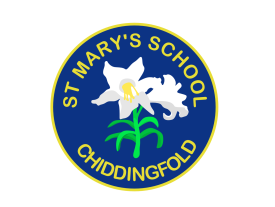 	Parents/Carers Right to Reply slipIs your Right to Reply comment for the School or PTA?(Please delete as applicable)Is your Right to Reply comment for the School or PTA?(Please delete as applicable)SchoolPTAPlease use the space below or overleaf, or email admin2@stmarys-godalming.surrey.sch.uk to notify us of anything you wish to discuss:Please use the space below or overleaf, or email admin2@stmarys-godalming.surrey.sch.uk to notify us of anything you wish to discuss:NameChild/ren’s class/esDate